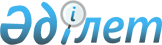 Шығыс Қазақстан облысы Шемонаиха ауданы Волчанка ауылдық округі Волчанка және Большая Речка ауылдарының көшелерін қайта атау туралыШығыс Қазақстан облысы Шемонаиха ауданының Волчанка ауылдық округі әкімінің 2022 жылғы 8 сәуірдегі № 2 шешімі. Қазақстан Республикасының Әділет министрлігінде 2022 жылғы 15 сәуірде № 27599 болып тіркелді
      "Қазақстан Республикасының әкімшілік-аумақтық құрылысы туралы" Қазақстан Республикасы Заңының 14-бабының 4) тармақшасына сәйкес, Волчанка және Большая Речка ауылдары тұрғындарының пікірін ескере отырып және Шығыс Қазақстан облыстық ономастика комиссиясының 2021 жылғы 27 желтоқсандағы қорытындысы негізінде ШЕШТІМ:
      1. Шығыс Қазақстан облысы Шемонаиха ауданы Волчанка ауылдық округі Волчанка ауылының көшесі:
      Первомайская көшесін Абай көшесіне қайта аталсын.
      2. Шығыс Қазақстан облысы Шемонаиха ауданы Волчанка ауылдық округі Большая Речка ауылының көшесі:
      Верхняя көшесін Абылай хан көшесіне қайта аталсын.
      3. Осы шешімнің орындалуын бақылауды өзіме қалдырамын.
      4. Осы шешім оның алғашқы ресми жарияланған күнінен бастап қолданысқа енгізіледі.
					© 2012. Қазақстан Республикасы Әділет министрлігінің «Қазақстан Республикасының Заңнама және құқықтық ақпарат институты» ШЖҚ РМК
				
      Шемонаиха ауданы Волчанка  ауылдық округінің әкімі 

Б. Сикпаева
